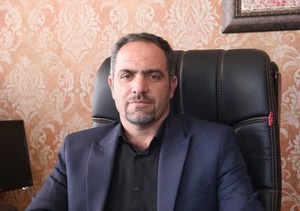 دانشگاه علوم پزشکی فسادانشگاه علوم پزشکی فسانام و نام خانوادگيدکتر مجتبی وردیانسمتمعاون توسعه مدیریت و منابعآدرس محل كارفسا، میدان ابن سینا، دانشگاه علوم پزشکی فسامیزان تحصیلاتکارشناسی ارشد مهندسی هسته ای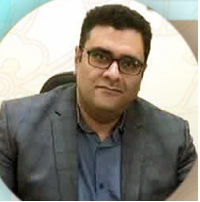 دانشگاه علوم پزشکی فسادانشگاه علوم پزشکی فسانام و نام خانوادگيدکتر پیمان فرح وشیسمتمعاونت درمانآدرس محل كارفسا، میدان ابن سینا، دانشگاه علوم پزشکی فسامیزان تحصیلاتفوق تخصصی نفرولوژی بالغین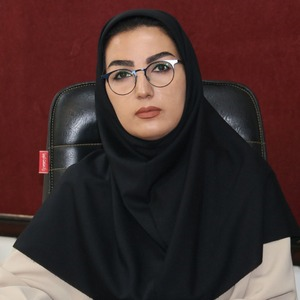 دانشگاه علوم پزشکی فسادانشگاه علوم پزشکی فسانام و نام خانوادگيدکتر الهام حقجوسمتمعاون بهداشتآدرس محل كارفسا، میدان ابن سینا، دانشگاه علوم پزشکی فسامیزان تحصیلاتدکتری طب سنتی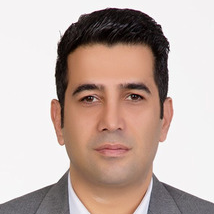 دانشگاه علوم پزشکی فسادانشگاه علوم پزشکی فسانام و نام خانوادگيدکتر فرجادفرسمتمعاون تحقیقاتآدرس محل كارفسا، میدان ابن سینا، دانشگاه علوم پزشکی فسامیزان تحصیلاتدکتری  فرآورده های بیولوژیک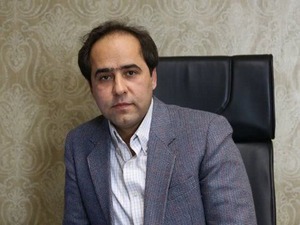 دانشگاه علوم پزشکی فسادانشگاه علوم پزشکی فسانام و نام خانوادگيدکتر کوهپایهسمتمعاون آموزشیآدرس محل كارفسا، میدان ابن سینا، دانشگاه علوم پزشکی فسامیزان تحصیلاتدکتری فارماکولوژی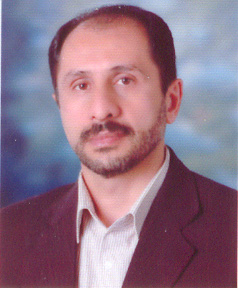 دانشگاه علوم پزشکی فسادانشگاه علوم پزشکی فسانام و نام خانوادگيدکتر نقدیسمتمعاون دانشجویی فرهنگیآدرس محل كارفسا، میدان ابن سینا، دانشگاه علوم پزشکی فسامیزان تحصیلاتدکتری علوم تشریحی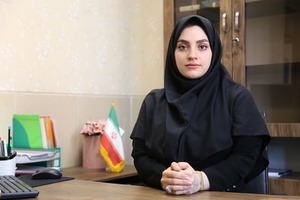 دانشگاه علوم پزشکی فسادانشگاه علوم پزشکی فسانام و نام خانوادگيدکتر شعله خانیسمتمعاون غذا و داروآدرس محل كارفسا، میدان ابن سینا، دانشگاه علوم پزشکی فسامیزان تحصیلاتدکتری داروسازی